Исходные данные: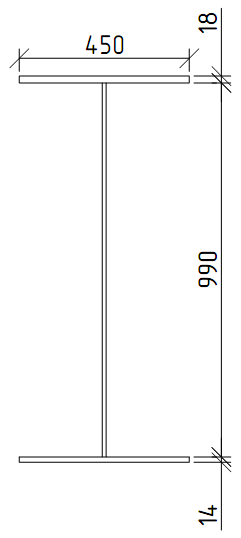 Шаг колонн: l=6 мПролет: L=30 мДлина здания: B=66 мdg=13,7 мdф=-0,6 мНагрузка от настила: 180Грузоподъемность крана: Qкр=1000 кНРасчет:Hкр=4 мТип рельса: КР120hр=170 ммhпб=990+14+18=1022 ммОтметка низа ригеля:dр= dg+ Hкр+(Δв+Δдоп)=13,7+4+0,1+0,3=18,1 мНо принимаем кратно 0,6: dр=18,6lн=( dg- d0)-( hпб+ hр)+( d0- dф)=13,7-(1,022+0,17)+0,6=13,108 мlв=( dр- dg)+( hпб+ hр)=(18,6-13,7)+(1,022+0,17)=6,092 мhн= (lв+ lн)/20=(6,092+13,108)/20=0,96Прнимаем hн=1мb=0,4* hн=0,4*1=0,4 мhв= lв/12=6,092/12=0,5 мПривязка: а=0,25 м; hн-а=0,75 м